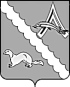 АДМИНИСТРАЦИЯ АЛЕКСАНДРОВСКОГО РАЙОНАТОМСКОЙ ОБЛАСТИПОСТАНОВЛЕНИЕВ соответствии со статьей 78 Бюджетного кодекса Российской Федерации, на основании решения Думы Александровского района Томской области от 24.12.2021 № 89 «О бюджете муниципального образования «Александровский район» на 2022 год и на плановый период  2023 и 2024 годов», во исполнение мероприятий муниципальной программы «Социальное развитие сел Александровского района на 2017-2021 годы и на плановый период до 2025 года», утвержденной постановлением Администрации Александровского района Томской области от 21.12.2016 № 1332,ПОСТАНОВЛЯЮ:1.Установить расходные обязательства муниципального образования «Александровский район» на 2022 год по финансированию мероприятий муниципальной программы «Социальное развитие сел Александровского района на 2017-2021 годы и на плановый период до 2025 года» по возмещению убытков, связанных с перевозкой пассажиров автомобильным автотранспортом.2.Утвердить Порядок возмещения убытков, связанных с перевозкой пассажиров автомобильным автотранспортом согласно приложению.3.Определить уполномоченным органом по возмещению убытков, связанных с перевозкой пассажиров автомобильным автотранспортом, Администрацию Александровского района Томской области.4. Настоящее постановление обнародовать на специально отведенных для этого стендах, разместить на официальном сайте органов местного самоуправления Александровского района Томкой области (www.alsadm.ru).5.Настоящее постановление вступает в силу после его официального обнародования и распространяется на правоотношения, возникшие с 1 января 2022 года.6.Контроль за исполнением настоящего постановления возложить на первого заместителя Главы района – начальника Отдела общественной безопасности и контроля за строительством.Главы Александровского района                                                                        В.П. МумберЛутфулина Е.Л.2-48-86Рассылка:Отдел экономики Администрации Александровского района;Финансовый отдел Администрации Александровского района;МУП «Жилкомсервис»Приложениек постановлению АдминистрацииАлександровского района Томской областиОт 08.09.2022   № 1090Порядок возмещения убытков, связанных с перевозкой пассажиров автомобильным автотранспортом1. Общие положения1. Настоящий порядок возмещения убытков, связанных с перевозкой пассажиров автомобильным автотранспортом устанавливает условия и механизм возмещения убытков юридическим лицам, индивидуальным предпринимателям из бюджета муниципального образования «Александровский район» при осуществлении ими нерентабельных перевозок пассажиров и багажа автомобильным транспортом в границах Александровского сельского поселения Александровского района Томской области.2. Предоставление субсидии производится в пределах бюджетных ассигнований, предусмотренных решением Думы Александровского района Томской области на очередной финансовый год и плановый период.3. Возмещение убытков, связанных с перевозкой пассажиров автомобильным автотранспортом, осуществляется в виде предоставления субсидий на возмещение убытков организациям при осуществлении ими нерентабельных перевозок пассажиров и багажа автомобильным транспортом в границах Александровского сельского поселения Александровского района Томской области (далее–Субсидия) в рамках муниципальной программы «Социальное развитие сел Александровского района на 2017-2021 годы и на плановый период до 2025 года».4.Предоставление субсидий производится при условии соблюдения всего объема перевозок по муниципальному маршруту.2. Критерии лиц, имеющих право на получение субсидий5.Получателями субсидий могут являться юридические лица (за исключением государственных и муниципальных учреждений) и индивидуальные предприниматели, осуществляющие нерентабельные перевозки пассажиров и багажа  автомобильным транспортом в границах Александровского сельского поселения Александровского района Томской области, имеющие:1)государственную регистрацию в качестве юридического лица или индивидуального предпринимателя на территории Александровского района, а также лицензию на осуществление перевозок пассажиров и багажа автомобильным транспортом;2)согласованный с Администрацией Александровского района Томской области маршрут и расписание движения автобуса по маршруту;3)в наличии производственно-техническую базу для хранения, проведения технического обслуживания и ремонта транспорта.3. Цель предоставления субсидии6. Целью предоставления субсидии является создание условий для предоставления автотранспортных услуг населению и организация транспортного обслуживания населения, обеспечение населения района регулярным автомобильным сообщением в границах  Александровского сельского поселения Александровского района Томской области.4.Определение размера субсидии7.Размер фактических убытков, подлежащих возмещению, определяется как разница между расходами, понесенными от осуществления перевозок пассажиров и багажа автомобильным транспортом в границах Александровского сельского поселения Александровского района Томской области организациями над доходами от реализации проездных документов по регулируемым тарифам, обусловленная количеством перевезенных пассажиров, и иными доходами, получаемыми на возмещение выпадающих доходов от предоставления льгот льготной категории граждан.8.При определении расходов, понесенных от осуществления перевозок пассажиров и багажа автомобильным транспортом в границах Александровского сельского поселения Александровского района Томской области, применяется фактическая себестоимость данных перевозок по данным бухгалтерского учета.5.Условия предоставления субсидий9.Предоставление субсидии осуществляется на основании соглашений о предоставлении субсидий на возмещение убытков, связанных с перевозкой пассажиров автомобильным автотранспортом согласно приложению 2 к Порядку.10.Получатели субсидии ежеквартально предоставляют в отдел экономики Администрации Александровского района:1) заявку на получение субсидии по форме, установленной приложением 1 к настоящему Порядку;2)копии учредительных документов;3)выписку из Единого государственного реестра юридических лиц (Единого государственного реестра индивидуальных предпринимателей), полученную не ранее чем за 1 месяц до дня обращения получателя субсидии с заявкой о предоставлении субсидии;4)копии лицензии на осуществление перевозок пассажиров и разрешения на право работы по маршруту (удостоверение допуска к работе по маршруту);5)копии документов о наличии в собственности или на праве аренды транспортных средств для перевозки пассажиров;6)расписание движения - график, устанавливающий время или интервалы прибытия транспортных средств в остановочный пункт либо отправления транспортных средств от остановочного пункта;7)документы заявленного на маршрут автомобильного транспорта с указанием марки (модели), вместимости, года выпуска, государственного регистрационного знака, экологического класса;8) документы о наличии производственно-технической базы для хранения, проведения технического обслуживания и ремонта транспорта;9) отчет об убытках, полученных при осуществлении нерентабельных перевозок пассажиров и багажа автомобильным транспортом в границах Александровского сельского поселения Александровского района Томской области:-не позднее 10 числа месяца, следующего за отчетным кварталом – отчет об убытках, полученных организациями при осуществлении ими нерентабельных перевозок пассажиров и багажа автомобильным транспортом в границах Александровского сельского поселения Александровского района Томской области, с начала отчетного года;-не позднее 10 декабря отчетного года – оперативный отчет по итогам года об убытках, полученных организациями при осуществлении ими нерентабельных перевозок пассажиров и багажа автомобильным транспортом в границах Александровского сельского поселения Александровского района Томской области;10) копию бухгалтерской отчетности по формам "Бухгалтерский баланс", "Отчет о прибылях и убытках", утвержденным приказом Министерства финансов Российской Федерации от 02.07.2010 № 66н «О формах бухгалтерской отчетности организаций», а также расшифровку к ним по видам перевозок.11.Администрация Александровского района Томской области в рамках осуществления представленных документов вправе запрашивать копии необходимых для проведения проверки документов.12.Бухгалтерия Администрации Александровского района Томской области не позднее 25 числа месяца, следующего за отчетной датой,  представляет в Финансовый отдел Администрации Александровского района Томской области заявку на бюджетное финансирование. Финансовый отдел Администрации Александровского района Томской области направляет денежные средства получателю субсидии.13.При установлении Администрацией Александровского района Томской области или уполномоченным органом, осуществляющим в соответствии с бюджетным законодательством финансовый контроль, нарушения условий настоящего Порядка. Отдел экономики Администрации Александровского района Томской области в течение 10 рабочих дней со дня установления нарушения направляет получателю субсидии требование о необходимости возврата полученных денежных средств в течение 10 рабочих дней со дня получения требования.14.В случае невозврата получателем субсидии денежных средств в соответствии с требованием, они подлежат взысканию в бюджет Александровского района в порядке, установленном законодательством Российской Федерации.15.Администрацией Александровского района Томской области и органами финансового контроля, определенными постановлением Администрации Александровского района Томской области в обязательном порядке осуществляется проверка соблюдения условий, целей и порядка предоставления субсидий организациями.16.Получатели субсидии несут ответственность за достоверность данных, предоставляемых в отдел экономики Администрации Александровского района Томской области.Приложение 1 к Порядку возмещения убытков, связанных с перевозкой пассажиров автомобильным автотранспортомГлаве Александровского района_____________________________________от ________________________________________________________________________ (Ф.И.О. руководителя юридического лица,индивидуального предпринимателя)ЗАЯВКА на предоставление субсидии_______________________________________________________________________(наименование – для юридического лица; фамилия, имя и (при наличии) отчество – для индивидуального предпринимателя)Адрес места нахождения – для юридического лица; места жительства – 
для индивидуального предпринимателя:_______________________________________Страховой номер индивидуального лицевого счета застрахованного лица в системе персонифицированного учета Пенсионного фонда Российской Федерации 
для индивидуального предпринимателя (при наличии): __________________________Основной государственный регистрационный номер (ОГРН): _______________Индивидуальный номер налогоплательщика (ИНН): _______________________Код причины постановки на учет (КПП): _________________________________Расчетный счет получателя субсидии: ___________________________________Наименование банка: _________________________________________________Корреспондентский счет банка: _________________________________________Банковский идентификационный код (БИК): _____________________________Номер телефона: ___________________  Прошу предоставить субсидию в размере _____________ (__________________________) рублей_________ копеек на -_____________Настоящим подтверждаю, что __________________________________________(указать наименование – для юридического лица; фамилия, имя и (при наличии) отчество –для индивидуального предпринимателя)по состоянию на первое число месяца, в котором представлены документы, указанные в пункте 10 Порядка предоставления субсидий на возмещение убытков, связанных с перевозкой пассажиров автомобильным автотранспортом, утвержденного постановлением Администрации Александровского района Томской области от _________№_________ (далее – Порядок):не находится в процессе реорганизации, ликвидации, в отношении юридического лица не введена процедура банкротства, деятельность получателя субсидии не приостановлена в порядке, предусмотренном законодательством Российской Федерации – для юридического лица;не прекратил деятельность в качестве индивидуального предпринимателя –
для индивидуального предпринимателя;не является иностранным юридическим лицом, а также российским юридическим лицом, в уставном (складочном) капитале которого доля участия иностранных юридических лиц, местом регистрации которых является государство или территория, включенные в утверждаемый Министерством финансов Российской Федерации перечень государств и территорий, предоставляющих льготный налоговый режим налогообложения и (или) не предусматривающих раскрытия и предоставления информации при проведении финансовых операций (офшорные зоны) в отношении таких юридических лиц, в совокупности превышает 50 процентов;не является получателем средств из бюджета муниципального образования «Александровский район» на основании иных нормативных правовых актов или  муниципальных нормативных правовых актов на цель, указанную в пункте 6 Порядка;все сведения и документы, представленные с целью получения субсидии, являются подлинными и достоверными.Настоящим даю согласие на осуществление в отношении _______________________________________________________________________(наименование – для юридического лица; фамилия, имя и (при наличии) отчество –
для индивидуального предпринимателя)Администрацией Александровского района Томской области и (или) органами муниципального финансового контроля проверок соблюдения условий, цели и порядка предоставления субсидии.Приложение: на ______ листах.Руководительюридического лица(индивидуальный предприниматель) ___________ _____________ _________________(должность)                (подпись)         (фамилия, имя и                (при наличии)   отчество)____________ 20__ годМесто печати (при наличии)Приложение 2  к Порядку возмещения убытков, связанных с перевозкой пассажиров автомобильным автотранспортомСоглашениео предоставлении субсидии на возмещение убытков, связанных с перевозкой пассажиров автомобильным автотранспортомс.Александровское						«___» __________ 2022 г.Администрация Александровского района Томской области, в лице _______________, действующего на основании Устава района, именуемая в дальнейшем «Администрация района», с одной стороны, и ______ поселения в лице ________________, действующего на основании ____________, именуемый в дальнейшем «Получатель», с другой стороны, вместе именуемые стороны, заключили настоящее Соглашение о нижеследующем.1.Предмет Соглашения1.1.Предметом настоящего Соглашения является перечисление Администрацией района субсидии из бюджета Александровского района на возмещение убытков, связанных с перевозкой пассажиров автомобильным автотранспортом (далее - субсидии).2. Права и обязанности Сторон2.1. Администрация обязуется:2.1.1. Предоставить в 2022 году Получателю субсидию на возмещение убытков, связанных с перевозкой пассажиров автомобильным автотранспортом в размере _____________ рублей.2.1.2.  Осуществлять  контроль  за целевым  использованием  субсидии  в соответствии  с  действующим  законодательством  и  муниципальными правовыми  актами,  условиями  соглашения.2.2. Администрация вправе:2.2.1.  Потребовать  возврата  субсидии  в  доход  бюджета Александровского района при  установлении  отсутствия  потребности  в неиспользованном  остатке  субсидии  или  выявлении  нецелевого использования предоставленных субсидий.2.2.2.  Проводить  в  течение  срока  действия  соглашения  проверки соблюдения условий предоставления субсидий,  а также в целях контроля за расходованием средств субсидии запрашивать иные документы и расчеты у Получателя.2.3. Организация обязуется:2.3.1. Расходовать субсидии строго по целевому назначению.2.3.2.Ежеквартально предоставлять в отдел экономики Администрации Александровского района отчет об убытках, полученных ими при осуществлении нерентабельных перевозок пассажиров и багажа автомобильным транспортом в границах Александровского сельского поселения Александровского района Томской области по форме согласно приложению к Соглашению:1)не позднее 10 числа месяца, следующего за отчетным кварталом – отчет об убытках, полученных организациями при осуществлении ими нерентабельных перевозок пассажиров и багажа автомобильным транспортом в границах Александровского сельского поселения Александровского района Томской области, с начала отчетного года;2)не позднее 10 декабря отчетного года – оперативный отчет по итогам года об убытках, полученных организациями при осуществлении ими нерентабельных перевозок пассажиров и багажа автомобильным транспортом в границах Александровского сельского поселения Александровского района Томской области;3)к отчету об убытках организация представляет копию бухгалтерской отчетности по формам «Бухгалтерский баланс», «Отчет о прибылях и убытках», утвержденным приказом Министерства финансов Российской Федерации от 02.07.2010 № 66н «О формах бухгалтерской отчетности организаций», а также расшифровку к ним по видам перевозок.2.3.4. Возвращать субсидии в доход бюджета  Александровского района при установлении Администрацией Александровского района отсутствия потребности в неиспользованном остатке субсидии или выявлении нецелевого использования предоставленных субсидий;2.3.5.Не приобретать за счет полученной субсидии иностранную валюту, за исключением операций, осуществляемых в соответствии с валютным законодательством Российской Федерации при закупке (поставке) высокотехнологичного импортного оборудования, сырья и комплектующих изделий, а также связанных с достижением целей предоставления субсидий иных операций, определенных нормативными правовыми актами, муниципальными правовыми актами, регулирующими порядок предоставления субсидий указанным юридическим лицам.2.4. Получатель вправе:2.4.1. Расходовать субсидию самостоятельно.3.В рамках выполнения условий настоящего Соглашения Получатель соглашается на осуществление Администрацией Александровского района и уполномоченным органом, осуществляющим в соответствии с бюджетным законодательством финансовый контроль, проверки соблюдения Получателем условий, целей и порядка предоставления субсидии.3. Ответственность Сторон4.1.  Стороны  несут  ответственность  за  невыполнение  взятых  на  себя обязательств в соответствии с действующим законодательством Российской Федерации.4.2.  В  случае  нецелевого  использования  субсидий  руководитель Получателя несет персональную ответственность в установленном законом порядке.5.Настоящее  Соглашение  вступает  в  силу  со  дня  подписания  обеими Сторонами и действует до окончания текущего финансового года.4. Заключительные положения6.1. Изменение настоящего Соглашения осуществляется по взаимному согласию  Сторон  в  письменной  форме  в  виде  дополнений  к  настоящему Соглашению, которые являются неотъемлемой частью.6.2.  Споры  между  Сторонами  решаются  путем  переговоров  или  в судебном  порядке в  соответствии  с  законодательством  Российской Федерации.6.3. Настоящее Соглашение составлено в двух экземплярах, имеющих одинаковую юридическую силу.7. Юридические адреса, банковские реквизиты и подписи СторонПриложение к Соглашениюо предоставлении субсидии на возмещение убытков, связанных с перевозкой пассажиров автомобильным автотранспортомОтчет об убытках,полученных _____________ при осуществлении перевозок пассажиров и багажа автомобильным транспортом в границах Александровского сельского поселения Александровского района Томской областина _______________ 2022 г.08.09.2022№ 1090   с. Александровскоес. АлександровскоеОб установлении расходных обязательств муниципального образования «Александровский район» по возмещению убытков, связанных с перевозкой пассажиров автомобильным автотранспортомАдминистрацияПолучательАдминистрация Александровского района Томской областиПочтовый адрес: 636760, Томская область, с. Александровское, ул. Ленина, 8Банковские реквизиты:ИНН/КПП7001000133/702201001БИК 016902004 в Отделение Томск Банка России//УФК по Томской области, г. Томск (ФО Администрации Александровского района, Администрация района, л/с 1001000002)ОКТМО 69604000Глава Александровского района_____________________ М.П.№ п/пПоказателиЕд.изм.Наименование маршрутовНаименование маршрутовНаименование маршрутовИтого№ п/пПоказателиЕд.изм.Показатели деятельностиПоказатели деятельностиПоказатели деятельностиПоказатели деятельностиПоказатели деятельностиПоказатели деятельностиПоказатели деятельности1Марка автобусов и их вместимость2Средняя вместимость автобусов на маршруте3Расстояние маршрута от начального пункта до конечного4Количество автобусов на маршруте согласно расписанию движения:- в сутки- в период расчета стоимости5Количество рейсов на маршруте от начального пункта до конечного- 1 автобуса в сутки- всех автобусов в сутки- количество дней работы в период расчета стоимости- авточасы в период расчета стоимости- всех автобусов в период расчета стоимости6Количество километров пробега на маршруте от начального до конечного пунктов (без учета нулевого пробега)- всех автобусов в сутки- количество дней работы в период расчета стоимости- авточасы в период расчета стоимости- всех автобусов в период расчета стоимости7Средняя наполняемость автобусов на маршруте8Объем пассажирооборота- на 1 автобус в сутки (стр. 6 *стр. 7)- всеми автобусами в сутки- всеми автобусами в период расчета стоимостиРаздел 2. Расходы на проведение перевозок  по состоянию на____20___ годаРаздел 2. Расходы на проведение перевозок  по состоянию на____20___ годаРаздел 2. Расходы на проведение перевозок  по состоянию на____20___ годаРаздел 2. Расходы на проведение перевозок  по состоянию на____20___ годаРаздел 2. Расходы на проведение перевозок  по состоянию на____20___ годаРаздел 2. Расходы на проведение перевозок  по состоянию на____20___ годаРаздел 2. Расходы на проведение перевозок  по состоянию на____20___ года9Оплата труда 10Отчисления во внебюджетные фонды11Топливо и смазочные материалы12ТО, ремонт,13Износ шин14Амортизация15Прочие расходы16Итого расходы (себестоимость) перевозок17Рентабельность 10 %18ВСЕГО
(стр. 16 + стр. 17)19Доходы предприятия, полученные от деятельности, связанной с осуществлением регулярных пассажирских перевозок автомобильным транспортом в период расчета стоимостиПревышение стоимости перевозок над доходами 
(стр. 18 – стр. 19)